Městská knihovna Sedlčany 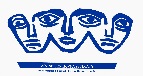 Měsíc pro rodinuUž víme, jak to dopadlo…V pátek 13. 6. 2014 od 15.00Slavnostní vyhodnocení 10. ročníkudlouhodobé čtenářské soutěže „Čtenářská liga“.Letos si s námi bude povídat a ceny předávatsedlčanská novinářka a spisovatelkaMarie Břeňová.Městská knihovna Sedlčany Měsíc pro rodinuUž víme, jak to dopadlo…V pátek 13. 6. 2014 od 15.00Slavnostní vyhodnocení 10. ročníkudlouhodobé čtenářské soutěže „Čtenářská liga“.Letos si s námi bude povídat a ceny předávatsedlčanská novinářka a spisovatelkaMarie Břeňová.